 Marker kommune		 Aremark kommune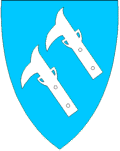 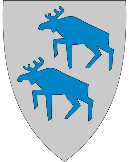 Retningslinjer for søknader om tilskudd til bygging og ombygging av skogsveger,skogkultur, miljøtiltak og drift med hest for Aremark- og Marker kommune.Fastsatt av Kontaktutvalget i Skogbruk for Aremark- og Marker kommune i samråd med Fylkesmannen i Oslo og Viken 25.02.2020 med hjemmel i Forskrift om tilskudd til nærings- og miljøtiltak i skogbruket, fastsatt av Landbruks- og matdepartementet 04.02.2004, sist endret ved forskrift 04.10.2017.Retningslinjene gjelder til ny prioritering gjennomføresKontaktutvalget har bestått av følgende medlemmer:Gjermund Øistad , Marker SkogeierlagJacob Natvig Skolleborg , Aremark SkogeierlagInger Johanne Anker-Rasch Gabrielsen , Øvrige Skogeiere / NorskogThoralf Halvorsrud , Skogbruksleder i Marker , Glommen-Mjøsen Skog SASimen Løken , Skogbruksleder i Aremark , Glommen-Mjøsen Skog SAKjell Ove Burås , Skogbrukssjef Aremark- og Marker kommuneTilskudd til bygging og ombygging av skogsvegRegelverkForskrift om tilskudd til nærings- og miljøtiltak i skogbruket inneholder bl.a. følgende om tilskudd til vegbygging, jf. forskriftens § 3, § 5 og § 9:Det kan gis tilskudd til nybygging eller ombygging av eksisterende skogsveger når dette bidrar til helhetsløsninger som gir grunnlag for utnyttelse av skog- og utmarksressursene.Det kan bare gis tilskudd til veger som er godkjent etter den til enhver gjeldende forskrift om planlegging og godkjenning av veger til landbruksformål, eller etter plan- og bygningslovens bestemmelser.Vegene skal bygges i samsvar med gjeldende normaler for landbruksveger med bygge-beskrivelse, fastsatt av Landbruksdepartementet 1. juni 2013 med endringer august 2016.Før anleggsarbeidet settes i gang skal det foreligge en byggeplan som kommunen har godkjent.Det er et krav at vegen blir vedlikeholdt til den standard som den ble opprinnelig bygd.Det kan settes vilkår for utbetaling av tilskudd til det enkelte tiltak, vilkårene må være i samsvar med tiltakenes formål.Ved fellestiltak skal det foreligge en skriftlig avtale mellom deltakerne om fordeling av kostnader og ansvar i forbindelse med tiltakets gjennomføring, og evt. Vilkår som blir knyttet til senere oppfølging og vedlikehold.Det kan fastsettes søknadsfrist når det er hensiktsmessig ut fra prioritering av tilskudd.Utgifter til planlegging som står i rimelig forhold til kostnadene med tiltaket, kan inngå i tilskuddsgrunnlaget.Minst 10 % av tilskuddet holdes tilbake inntil arbeidet er fullført og sluttregnskapet er godkjent.Behandling og prioritering av søknadene skal samtidig foregå ut fra forskriftens formål, jf. forskriftens § 1 som inneholder følgende:«Formålet med tilskudd til nærings- og miljøtiltak i skogbruket er at det ut fra regionale og lokale prioriteringer blir stimulert til økt verdiskaping i skogbruket, samtidig som miljøverdier knyttet til biologisk mangfold, landskap, friluftsliv og kulturminner i skogen blir ivaretatt og videreutviklet.»Tilskuddsmidler innen ordningen prioriteres brukt til langsiktige investeringer innen infrastruktur fremfor driftstilskudd.InformasjonskilderInformasjon om planlegging, søknader om bygging, søknader om tilskudd og gjennomføring av bygging mv. er tilgjengelig på følgende nettsteder:Landbruksdirektoratet – www.landbruksdirektoratet.noSkogkurs – www.skogsveg.noKrav til søknadenSøknad om tilskudd til vegbygging skal skrives på skjema LDIR-903 utarbeidet av Landbruksdirektoratet (LDIR) www.landbruksdirektoratet.no, jf. lenke til skjema LDIR-903.Søknaden skal inneholde følgende:ByggeplanByggeplan for skogsvegen skal godkjennes av kommunen og legges ved søknaden om tilskudd. Byggeplanen skal inneholde viktige detaljer for gjennomføring av prosjektet, byggekvalitet og kostnader. Krav til innholdet og detaljeringsgraden i byggeplanen vil variere med størrelsen og vanskelighetsgraden av prosjektet, jf. krav til byggeplan på skjema LDIR-903 «Søknad om tilskudd til vegbygging».En byggeplan skal blant annet inneholde arbeidsbeskrivelse, oppgave over planlagt tykkelse på bærelag og evt. forsterkingslag og avrettingslag, massekvalitet, massesortiment, stikkrenneplan og spesifisert kostnadsoverslag.«Normaler for landbruksveger med byggebeskrivelse» fra Landbruks- og matdepartementet er å oppfatte som minimumskrav i de enkelte vegklassene, mens byggeplanen i tillegg skal ta hensyn til lokale forhold og byggeteknikk. Bruer skal inneholde nødvendige skisser og tegninger av brukar og bru og angi lengde og totalvekt den skal bygges for.Byggeplan som ligger til grunn for søknaden om tilskudd bør være utarbeidet av vegplanlegger eller personer med tilsvarende kompetanse. Den skal kvalitetssikres av kommunen og inneholde følgende:SenterlinjeFor nyanlegg: Stukket senterlinje i terrenget, dokumentert og inntegnet på kart.For ombygginger: Stukket senterlinje kun der hvor vegen fraviker helt fra eksisterende trasé.DetaljkartKart med vegens beliggenhet på detaljkart i målestokk 1:10 000 eller større.LengdeprofilLengdeprofil kan unntas fra byggeplanen for veger uten kritiske stigningsforhold. Med kritiske stigningsforhold menes stigninger nærmere maksimal tillatt stigning enn 2 %. På rette strekninger under 60 meter kan lengdeprofil unntas uavhengig av stigning.Tverrprofiler for masseberegningFor mindre anlegg kan det gjøres unntak fra denne bestemmelsen.ArbeidsbeskrivelseDetaljert arbeidsbeskrivelse kan erstattes av generelt tverrprofil med angivelse av massekvaliteter og lagtykkelse for bærelag og evt. forsterkingslag og avrettingslag for hele vegen eller for de enkelte strekninger med lik oppbygging og byggemetode.StikkrenneplanStikkrenneplanen skal angi plassering av stikkrenner, dimensjon og skråstilling på detaljkart.Spesifisert kostnadsoverslag på grunnlag av mengdeoversiktSpesifisert kostnadsoverslag bør følge søknaden, jf. spesifikasjoner tilsvarende skjemaene «Anbud for utførelse av skogsveganlegg» og «Normalkontrakt for utførelse av skogsveganlegg».Kostnadsoverslag ut fra byggekostnad pr. løpemeter (l.m.) kan brukes der denne kostnaden kan fastsettes ut fra byggemetode, byggeplan med spesifisert mengde enheter og lokalt prisnivå.Gjennomføring av byggingFor gjennomføring av skogsvegprosjekter er det nødvendig med byggeledelse med oppfølging av prosjektet undervegs. Person eller foretak som er ansvarlig for byggeledelse skal merkes av i søknaden, enten dette er vegplanlegger, foretak, formannen for veganlegget eller annen person.OversiktskartKart i målestokk 1:50 000 med avmerket skogområde som veganlegget omfatter, hele nytteområdet, eldre veger i eller nær området, vegens startpunkt (merkes 0) og vegens endepunkt (merkes X), jf. også søknadsskjema LDIR-903 for detaljert inntegning.LønnsomhetsberegningLønnsomhetsberegning skal minimum inneholde økonomisk resultat av vegbyggingen ut fra forventede inntekter av tømmer i vegens dekningsområde fratrukket driftsutgifter og vegkostnader. For lønnsomhetsberegning brukes enkelt regneark for lønnsomhet ved bygging og ombygging av skogsveganlegg på Skogsveg.no.GodkjenningGodkjenning av søknad om bygging eller ombygging av skogsvegen skal foreligge før behandling av søknad om tilskudd, dersom vegen ikke er godkjent til den enhver tid gjeldende forskrift om planlegging og godkjenning av landbruksveger.StikkrennerStikkrenner skal dimensjoneres etter nedbørs- og avrenningsforholdene ved minst 25 – 50 års flommen (Q 25 -50) i det aktuelle området. Minste tillatte indre diameter settes til 400 mm. Dette på bakgrunn av erfaringer knyttet til situasjoner med ekstreme nedbør i regionen. I risikoområder for løsmasseskred er det viktig å bruke kort avstand mellom stikkrenner, rør med tilstrekkelig dimensjoner og samtidig søke å opprettholde naturlige vannveger. Det kan unntaksvis tillates indre diameter ned til 300 mm i områder uten fare for skred, begrensede nedbørsfelt og med lav fare for skader som følge av flom og nedbør.ByggestartBygging av nye og ombygging av skogsveger skal normalt ikke være påbegynt før søknad om tilskudd er behandlet av kommunen. Kommunen kan i spesielle tilfeller gi forhåndsgodkjenning til igangsetting av byggearbeidene når søknad om tilskudd med byggeplan foreligger.Prioritering av skogsveger med tilskuddDet legges spesielt vekt på følgende forhold for prioritering av søknader om tilskudd til bygging av skogsveger, jf. forskriftens § 3:Permanente skogsbilvegerSkogsbilveger i vegklasse 3 (landbruksbilveg) og 4 (sommerbilveg for tømmerbil med henger) kan prioriteres ved tildeling av tilskudd. Det gis ikke tilskudd til vegklasse 5 (sommerbilveg for tømmerbil uten henger).Permanente traktorvegerDet gis ikke tilskudd til vegklasse 7 (traktorveg) og 8 (enkel traktorveg).LønnsomhetSkogsbilveger som ikke gir grunnlag for regningssvarende drift på kort eller lang sikt, inkludert vegens byggekostnader, skal normalt ikke tildeles tilskudd.Skoginteresser i vegenDet er kun vegens kostnad i forhold til skogbruksinteresse som gir grunnlag for tilskudd.Skogsveger som blir mulig å bygge som følge av bidrag fra andre interesser kan prioriteres dersom andre interesser ikke legger vesentlige begrensninger på bruk av vegen til skogbruk og skogsdrift.SamarbeidstiltakHovedadkomstveger og fellesanlegg med flere interessenter kan prioriteres med økt tilskuddssats når disse vegene er strategisk viktige for å utløse skogbruksaktivitet.Strekningsvis og punktvis ombygging (flaskehalsutbedring)Strekningsvis og punktvis ombygging av eksisterende veger som ellers tilfredsstiller kravene til aktuell vegklasse kan prioriteres med tilskudd.Fastsetting av prosentsats for tilskuddTilskuddsbeløpet beregnes ut fra en fastsatt prosentsats for det enkelte veganlegg. Følgende forhold vektlegges ved fastsetting av størrelsen på prosentsats for tilskuddet:Produktivt skogarealStørrelsen på produktivt skogareal i vegens dekningsområde.Antall interessenterFellestiltak premieres fremfor vegprosjekt for enkeltskogeiere.AnleggskostnadStørre anlegg premieres framfor små anlegg.Vegklasser for bilveger og byggeteknikkTilskuddsprosent fastsettes for de ulike vegklasser etter følgende prioritet:Skogsbilveg uten begrensninger i teleløsnings- og nedbørsperioderHøy til middels tilskuddssats: Skogsbilveg med høy standard som skal kunne trafikkeres med lass hele året og/eller når vegen er fri for is og snø.
Dette gjelder for skogsbilveger som bygges i samsvar med vegklasse 3 og 4 etter «Normaler for landbruksveger». De skal tåle stor trafikkbelastning av tunge kjøretøyer i perioder med intensiv utkjøring av tømmer og bygges eller ombygges med sprengt fjell både for forsterking av underbygning og i vegkropp.Skogsbilveg med begrensninger i teleløsnings- og nedbørsperioderMiddels til lav tilskuddssats: Skogsbilveg som skal kunne trafikkeres med lass hele året med begrensninger i teleløsningsperioden og i perioder med spesielt mye nedbør.
Dette gjelder for skogsbilveger som bygges i samsvar med vegklasse 3 og 4 etter «Normaler for landbruksveger» (For vegklasse 4 gjelder også at vegen må være fri for is og snø.). De skal tåle moderat til lavt trafikkgrunnlag og bygges eller ombygges med overvekt av stedegne løsmasser både for forsterking av underbygning og i vegkropp. Sommerbilveg for tømmerbil uten hengerVegklasse 5 gis ikke tilskudd.VinterbilvegVegklasse 6 gis ikke tilskudd.TraktorvegVegklasse 7 og 8 gis ikke tilskudd.Byggeteknikk og kvalitetSkogsveger bygd med bærelags- og slitelagskvalitet av knust fjell på enten fjellskjæring, steinfylling eller duk/geonett premieres ved fastsetting av tilskuddsprosent.BruerOmbygging av bruer på eksisterende skogsbilvegnett prioriteres med tilskudd.TrebruerBruk av tre som byggemateriale i bruer vil bli prioritert mht. tilskuddsnivå forutsatt at de ligger i landbrukets kulturlandskap eller er synlige for eller i bruk av store brukergrupper (+ inntil 10%).LønnsomhetSkogsveger der tilskudd bidrar til adkomst og drift av større sammenhengende skogområder med enten yngre produksjonsskog og/eller eldre produksjonsskog og gammel skog med god lønnsomhet, prioriteres mht. tilskuddsnivå. Nyanlegg og ombygging av skogsveger med særskilt lav eller høy lønnsomhet prioriteres lavere.SamarbeidstiltakSkogsveger hvor planlegging og bygging gjennomføres som fellestiltak premieres ved fastsetting av tilskuddsprosent.Andre forhold og forutsetninger for tildeling av tilskuddTiltak på deler av skogsveganlegg («flaskehals»)Tiltak som ombygging av del av skogsveg, som heving av bæreevne over strekning, utbedring av kurve, avkjørsel, stigning, vegbredde, stikkrenne, bru mv. kan tildeles tilskudd dersom øvrig del av veganlegget har tilfredsstillende standard og vedlikehold, og tiltaket for øvrig oppfyller formål med tilskudd til vegbygging.Avkjøringslommer fra offentlig vegDet kan gis tilskudd til avkjøringslommer fra offentlig veg der formålet er opplasting av tømmer. Med avkjøringslomme menes her avkjørsel med vendehammer, avkjørsel inn til rundkjøring eller envegs avkjørsel inn til og ut fra lunneplass. Avkjøringslommer bygges så både tømmer lunnes og tømmerbil laster tømmer i sikker avstand fra offentlig veg. For avkjøringslommer legges det vekt på at planleggingen skjer i samsvar med og er godkjent av vegmyndighet/vegeier.Vegsaker og jordskifteVegsaker som avgjøres ved jordskifte prioriteres, hvis vegen utløser skogbruksaktivitet.Bruk av vegplanleggerBenyttes vegplanlegger til utarbeidelse av byggeplan økes tilskuddssatsen med 3 %.Benyttes sertifisert vegplanlegger (fra SKOGKURS) til oppfølgning i byggeprosessen økes tilskuddssatsen med 3 %.Dersom sertifisert vegplanlegger konkluderer med at prosjektet er ulønnsomt for skoginteressene i vegen, kan kostnaden for vegplanleggingen dekkes med inntil 75 % tilskudd.MinimumskostnadMinimumskostnad for søknad om tilskudd til bygging og tiltak på skogsbilveg settes til kr 100 000,-.I særlige tilfeller ved punktopprusting og avkjøringslommer fra offentlig veg kan dette fravikes.TilskuddsnivåFølgende tilskuddsnivå brukes som retningsgivende ved fastsetting av tilskuddsprosent:ByggekostnaderStørre «selvbyggerprosjekt» som blir gjennomført av skog-/vegeier, skal ha byggeplan og kostnadsoversikt utarbeidet av vegplanlegger. Anleggskostnad angitt av vegplanlegger er styrende i forhold til godkjent anleggskostnad i en tilskuddssøknad.Maksimal byggekostnad som gir grunnlag for tilskudd settes til kr 1.500,- pr løpemeter veg, kostnad ut over dette gir ikke grunnlag for tilskudd.Overordnede prosjektmidler til skogsvegformålKommunen gir Fylkesmannen rett til å avsette inntil 10 % av tildelt ramme til formålet skogsveg årlig.Midlene skal gå til kompetanseoppbygging omkring temaet skogsveg. Eksempel på tiltak er oppbygging av vegplanleggerkompetanse, tilstandsregistrering av skogsbilveger, samt organisering av fagdager innenfor temaet skogsveg på lokalt og regionalt nivå.Kommunen gir også Fylkesmannen rett til å administrere midlene og koordinerer utbetalinger opp mot de instanser som skal godgjøres.Frister for innsending av søknaderFrist for innsending av søknadene til kommunen det enkelte år: 	30. april.Søknader sendt etter 30. april behandles fortløpende dersom det fortsatt er tilskuddsmidler tilgjengelig.Søknad fra skogeier(e)Skogeier sender søknad om tilskudd med nødvendige vedlegg til kommunen. Der det er flere interessenter i vegen, skal søknad om tilskudd være signert av alle interessentene.Vegformann kan signere søknad om tilskudd på vegne av interessentene i vegen, når det foreligger gyldig årsmøtevedtak om bygging i vegforeningen.Tilskudd til drift med hest Det kan gis tilskudd til utkjøring av skogsvirke med hest.TilskuddssatsInntil 50 kr/m3Behandling av søknadSøknader behandles fortløpende. Ved ekstraordinært omfang av drifter skal kommunen kontakte fylkesmannen for å avklare prioriteringer av søknader om tilskudd. UtbetalingTilskuddet utbetales etterskuddsvis på anmodning fra skogeier.Frist for innsending til kommunen: 15. november.Tilskudd til miljøtiltak i skogI områder der det drives skogbruk kan det gis tilskudd til å ivareta og videreutvikle miljøverdier knyttet til biologisk mangfold, landskap, friluftsliv og kulturminner. Tilskudd kan gis til dekning av merkostnader eller tap ved å gjennomføre skjøtselstiltak for å ivareta og utvikle miljøverdier.TilskuddssatsInntil 30% av nettokostnaden for dokumentert merkostnad eller tap.Behandling av søknadSøknader behandles fortløpende. Ved ekstraordinært omfang av søknader skal kommunen kontakte fylkesmannen for å avklare prioriteringer av søknader om tilskudd. UtbetalingTilskuddet utbetales etterskuddsvis på anmodning fra skogeier.Frist for innsending til kommunen: 15. november.Tilskudd til skogkulturDet kan gis tilskudd til ungskogpleie og markberedning for å stimulere til utvikling av kvalitetsskogTilskuddssatsUngskogpleie: Inntil 35% av nettokostnaden, og maksimalt 250 kr pr. dekarMarkberedning: Inntil 35% av nettokostnaden, og maksimalt 150 kr pr. dekar	Behandling av søknadSøknader behandles fortløpende. Det stilles krav til dokumentasjon av kostnader og skogeier må søke om tilskudd for kostnadene med sin signatur. Videre må det vedlegges kart som tydelig viser avgrensningene til tiltakene.UtbetalingTilskuddet godskrives en gang pr. år medio desember til skogfondskontoen Frist for innsending til kommunen publiseres for næringen i månedsskiftet november/desemberKlage på vedtak om tilskudd Fylkesmannen i Oslo og Viken er klageinstans for vedtak om:Tilskudd til bygging og ombygging av skogsvegTilskudd til drift med taubane, hest o.a.Vedtak fattet av kommunen kan påklages til Fylkesmannen i Oslo og Viken innen 3 uker. Klagen skal sendes via kommunen. Klager må angi vedtaket det klages over og begrunne klagen.TiltakProsentsatsOmbygging og nyanlegg av skogsbilveg (vegklasse 3 og 4) *20 – 40 %Utbedring av «flaskehals» på skogsbilveg *inntil 40 %Avkjøringslomme fra offentlig veg (for opplasting av tømmer)inntil 50 %Ombygging av bruer på skogsbilveger50 % (60 %)Bruk av vegplanlegger (gjelder på tiltak merket *)+ inntil 6 %